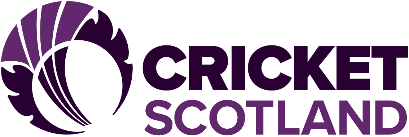 Job Title: 	Wicketz Development Officer - EdinburghReporting to:	Community Engagement Manager/Head of DevelopmentContract:	37.5 hrs/week, initial 12 month contract (can be extended dependent on funding)Remuneration	£19-£23k per annum depending on experienceLocation:	EdinburghAs the national governing body for cricket in Scotland – Cricket Scotland has a simple vision – to inspire Scotland to choose cricket. Following the publication of the Changing the Boundaries report, and the review into racism in Scottish cricket, it is also vital that we ensure cricket is a welcoming place for all and that no one suffers from any form of discrimination. We want to build a brighter, fairer and more diverse cricketing community at every level of the sport we love.With the support of key partners Lord`s Taverners, we are excited to be advertising for the role of Wicketz Development Officer - Edinburgh. The Wicketz Development Officer will be responsible for engaging young people who face disadvantage and inequality of opportunity, to become active members at local community Wicketz hubs in Edinburgh. This exciting role seeks an energetic and experienced individual who can deliver across a wide range of key priorities and objectives. The ideal candidate will be a champion for diversity in sport and be able to build partnerships across a wide range of stakeholders. They need to have an understanding of sports development and ideally cricket pathways that will allow them to facilitate integration at all levels.Everyone deserves to find a welcome within the cricketing community and building a stronger, fairer future for the sport is a key area of focus for Cricket Scotland. We welcome applications from people of all backgrounds and communities to ensure that Cricket Scotland best represents those who are passionate about the game. We particularly encourage applications from women, disabled people, and those from ethnically and culturally diverse communities – all of whom are currently under-represented within Cricket Scotland.Closing date for the post is Friday 4 November 2022 with interviews planned to take place from Wednesday 9 November 2022. For more information on the job and person specification please contact Nic Wilson at nicolawilson@cricketscotland.com To apply, please send a CV and supporting letter to applications@cricketscotland.com This position will involve regulated work with minors. The succesful candidate will require PVG Scheme membership.Please note the successful candidate will be required to live in Scotland and be able to work in the UK and have a Visa that allows the candidate to undertake this form of employment in the UK. Cricket Scotland is strongly committed to the promotion of equality and diversity in its employment practices, and to make its services as accessible as possible. As part of our work to achieve these goals, we need to collect personal data which will be handled in the strictest confidence and will only be used for statistical monitoring purposes. We would encourage you to complete our equality monitoring form which can be found HERE